Елесин Владимир Федорович,профессор кафедры 77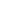 This report reflects citations to source items indexed within All DatabasesPublished Items in Each Year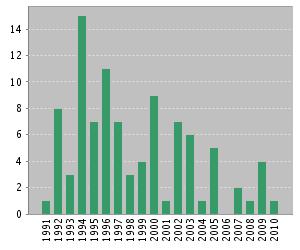 The latest 20 years are displayed.
View a graph with all years. Citations in Each Year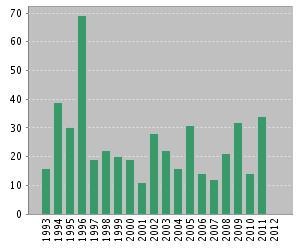 The latest 20 years are displayed.
View a graph with all years. 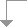 Use the checkboxes to remove individual items from this Citation Report 
or restrict to items published between  and  2008 
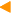 2009 2010 2011 2012 
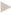 TotalAverage Citations
per YearUse the checkboxes to remove individual items from this Citation Report 
or restrict to items published between  and  21321434089521.31 1. 

Title: SUPERCONDUCTORS WITH EXCESS QUASI-PARTICLES 
Author(s): ELESIN VF; KOPAYEV YV
Source: USPEKHI FIZICHESKIKH NAUK  Volume: 133   Issue: 2   Pages: 259-307   DOI: 10.3367/UFNr.0133.198102c.0259   Published: 1981 1 0 1 1 0 51 1.59  2. 

Title: MASS SPECTROMETER STUDY OF LASER PLASMA 
Author(s): BYKOVSKI.YA; DEGTYARE.NN; ELESIN VF; et al.
Source: SOVIET PHYSICS JETP-USSR  Volume: 33   Issue: 4   Pages: 706-&   Published: 1971 0 0 0 0 0 36 0.86  3. 

Title: The effect of interstitial clusters and vacancies on the scanning tunneling microscopy image of graphite 
Author(s): Krasheninnikov AV; Elesin VF
Conference: 18th European Conference on Surface Science (ECOSS 18) Location: VIENNA UNIV TECHNOL, VIENNA, AUSTRIA Date: SEP 21-24, 1999 
Sponsor(s): Inst Allgemeine Phys 
Source: SURFACE SCIENCE  Volume: 454   Pages: 519-524   DOI: 10.1016/S0039-6028(00)00088-1   Published: MAY 20 2000 0 7 2 2 0 30 2.31  4. 

Title: NONEQUILIBRIUM STATE OF SUPERCONDUCTORS WITH OPTICALLY-EXCITED QUASIPARTICLES 
Author(s): ELESIN VF
Source: ZHURNAL EKSPERIMENTALNOI I TEORETICHESKOI FIZIKI  Volume: 66   Issue: 5   Pages: 1755-1761   Published: 1974 0 0 0 0 0 28 0.72  5. 

Title: POLARON MODEL OF THE ELECTRON SPECTRUM AND SUPER-CONDUCTIVITY OF A-15 COMPOUNDS 
Author(s): ALEKSANDROV AS; ELESIN VF
Source: FIZIKA TVERDOGO TELA  Volume: 25   Issue: 2   Pages: 456-464   Published: 1983 0 0 0 0 0 26 0.87  6. 

Title: BOSE CONDENSATION OF EXCITONS IN A STRONG ELECTROMAGNETIC FIELD 
Author(s): ELESIN VF; KOPAEV YV
Source: ZHURNAL EKSPERIMENTALNOI I TEORETICHESKOI FIZIKI  Volume: 63   Issue: 4   Pages: 1447-&   Published: 1972 0 0 0 0 0 21 0.51  7. 

Title: ION-ACCELERATION DURING SCATTERING OF PLASMA CLUSTERS 
Author(s): BYKOVSKI.YA; DEGTYARE.NN; ELESIN VF; et al.
Source: ZHURNAL TEKHNICHESKOI FIZIKI  Volume: 43   Issue: 12   Pages: 2540-2546   Published: 1973 0 0 0 0 0 18 0.45  8. 

Title: COHERENT INTERACTION OF ELECTRONS OF A SEMICONDUCTOR WITH A STRONG ELECTROMAGNETIC WAVE 
Author(s): ELESIN VF
Source: SOVIET PHYSICS JETP-USSR  Volume: 32   Issue: 2   Pages: 328-&   Published: 1971 1 0 0 0 0 17 0.40  9. 

Title: ELECTRON OR HOLE BINDING-ENERGY IN CU-O CLUSTERS - EXACT DIAGONALIZATION OF THE EMERY HAMILTONIAN 
Author(s): ELESIN VF; KASHURNIKOV VA; OPENOV LA; et al.
Source: ZHURNAL EKSPERIMENTALNOI I TEORETICHESKOI FIZIKI  Volume: 99   Issue: 1   Pages: 237-249   Published: JAN 1991 0 0 0 0 0 17 0.77  10. 

Title: THE EFFECT OF ANDERSON DISORDER ON THE CORRELATION-FUNCTIONS AND BINDING-ENERGY OF EXCESS CARRIERS IN THE CU4O8 CLUSTER 
Author(s): ELESIN VF; KASHURNIKOV VA; OPENOV LA; et al.
Source: ZHURNAL EKSPERIMENTALNOI I TEORETICHESKOI FIZIKI  Volume: 101   Issue: 2   Pages: 682-692   Published: FEB 1992 0 0 0 0 0 17 0.81 